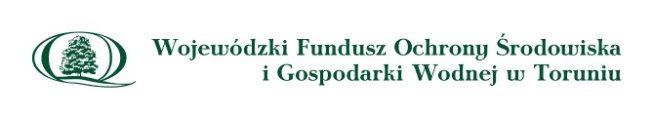 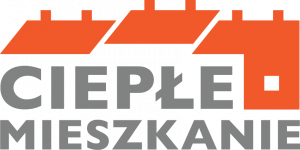 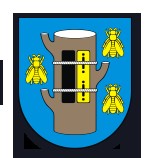 Załącznik nr 4 do Regulaminu naboru wniosków o dofinansowanie w ramach Programu Priorytetowego„Ciepłe Mieszkanie”PROTOKÓŁ Z KONTROLI Nr ……………….….PROGRAM PRIORYTETOWY CIEPŁE MIESZKANIESporządzony dnia ……………………………………. w ……………….……………………….……...(nazwa miejscowości)w sprawie przedsięwzięcia objętego wnioskiem o dotację:Nr wniosku ……………………….… z dnia ………………………………………………….................Nr umowy ……………………….… z dnia ……………………………………………………………..realizowanego w ……………………….…………………………………………………………………(adres lokalu mieszkalnego, w którym zostało zrealizowane przedsięwzięcie)Wymienione niżej osoby dokonały kontroli przedsięwzięcia:Na podstawie przeprowadzonej kontroli potwierdzam, że efekt rzeczowy został/nie został osiągnięty* zgodnie z wnioskiem o dofinansowanie, umową i wnioskiem o płatność wraz załącznikami do nich, złożonymi i zawartymi przez Beneficjenta w ramach Programu Priorytetowego „Ciepłe Mieszkanie”Zakończenie przedsięwzięcia nastąpiło w dniu …………………………………………………………..Zastrzeżenia /uwagi :………………………….………………………………………………………………………………...……………………..……………………………………………………………………………………..……………………….………….………………………………………………………………………..………………………………..…………………………………………………………………………..Przedstawiciel Gminy Bartniczka: ………………………………………………………………(podpis, pieczątka i data)Przedstawiciel Gminy Bartniczka: ………………………………………………………………(podpis, pieczątka i data)Beneficjent: ………………….………………………………………………………………………...…(czytelny podpis i data)PODSTAWA PRAWNA PRZEPROWADZONEJ KONTROLI:Umowa o dofinansowanie zawarta pomiędzy Gminą Bartniczka, a Wnioskodawcą w ramach  programu priorytetowego „Ciepłe Mieszkanie”Upoważnienia do kontroli nr…………………... z dnia ……………….* - niepotrzebne skreślić